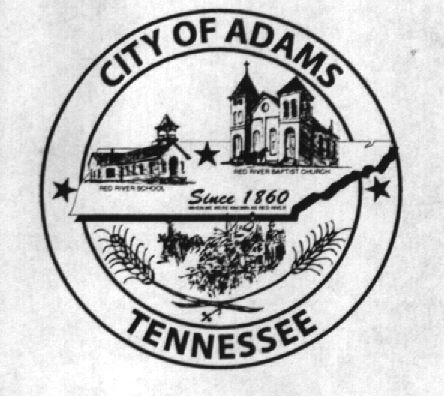 City MeetingOctober 12, 2017The Adams Board of Commissioners met in regular session on Thursday, October 12, 2017, at 7:00 p.m. in the Bell School Auditorium. Mayor Mary Mantooth, Vice Mayor Wayne Evans and Commissioner Will David Goodman were all present. Item 1:  Open With A PrayerMayor Mantooth asked Stephen Ayres to open with a word of prayer.  Following the word of prayer, Mayor Mantooth requested all in attendance stand for the Pledge of Allegiance.  Item 2:  MinutesMinutes of the September 14, 2017 meeting was read. Mayor Mantooth moved the minutes be approved as read. The minutes stand approved as read.Item 3:  Financial ReportThe financial report was presented.  There being no corrections, Mayor Mantooth moved that the financial report be approved as presented.  The financial report stands approved with no corrections or additions.  Item 4: Date for Public Hearing for Water AuthorityMayor Mantooth stated the date for the public hearing related to the possibility of creating a water authority has been set for Monday, October 30, 2017 at 7:00 pm at the Jo Byrns High School Theatre.  Commissioner Goodman asked who would be leading this meeting.  The City Recorder stated the city attorney would be there.  Commissioner Goodman suggested Mayor Mantooth lead the meeting.  Mayor Mantooth agreed to do the introduction and then turn it over to Stephen Ayres.  The city attorney will still be on hand if needed.Item 5:  CMFOThe City Recorder informed the commissioners about a letter received from the Comptroller’s office stating they verified completion of the classes and the city is now in compliance.Item 6:  Break-Ins and VandalismThe City Recorder informed the commissioners there have been several break-ins and vandalism over the past couple months, specifically at the city owned buildings on Main Street.  The City Recorder also stated that since the buildings are uninsurable, something needs to be done soon to limit the city’s liability should there be an accident.  Commissioner Goodman stated he will get with a realtor and see if the property can be sold and at what price.  Vice Mayor Evans stated he would get a price on demolishing the buildings and having the debris removed.  This matter is postponed until the next city meeting wherein the aforementioned information will be presented.Item 7:  City Hall Hours of OperationThe City Recorder asked the commissioners if the hours could be changed to close City Hall on Mondays.  All other businesses located at the Bell School are closed during this time and with the increase in break-ins and vandalism, it is unsafe to have a single person alone in the building all day.  Typically the office of City Hall does not get a lot of phone calls and/or people coming by the office during this time.  Additionally, the City Recorder stated she would work remotely from home and also come in the office if there is a meeting or service needing to be done.  This time would also allow the City Recorder to run errands and do online classes required to keep her CMFO certification.  Vice Mayor Evans asked that this matter be postponed until next monthItem 8:  Capital Outlay ProjectsThe City Recorder reminded the commissioners they set aside funds for capital outlay projects relating to the Bell School and grounds.  Previously the commissioners had discussed installing an ADA compliant ramp and a surveillance system.  Jerry Long spoke up and said Robertson County just installed a security system with cameras at the courthouse through ADT.  Vice Mayor Evans suggested we get a quote from ADT and postpone the matter until next month.Item 9:  Christmas in the Park – CommitteeMayor Mantooth stated the committee for Christmas in the Park would meet next week.Item 10:  ScoreboardsThe City Recorder state Eddie Hobgood spoke with the City Clerk and stated he would assist in putting up the scoreboards after tobacco season was finished.  Eddie never stated that he would coordinate the installation or electrical needed for this project.  Matt Carroll spoke up and stated Eddie would coordinate the install of the scoreboards and electrical and would get a list to City Hall of the items needed to complete this project.  Matt went on to ask the commissioners to amend the FY2018 budget so the recreation department could purchase and install ballfield lights.  Commissioner Goodman asked the City Recorder if this could be done, to which she responded no because there is an ordinance preventing that.  Commissioner Goodman went on to say Matt needed to get a price for the lights and installation and after receiving the quote, the budget would be amended for the purchase.  Matt Carroll also stated the date for the Chili Cook-Off is Saturday, November 11, 2017 and will include a talent show this year.Item 11:  Updates from DepartmentsChief Ray Brown stated although the commissioners approved his capital outlay project for building the bay, he did not want the project to be done in the winter and asked that it be changed so he could purchase 10 new fire suits, 4 new air packs and if money remained possibly getting a couple new radios.  Chief Brown will get the information to the City Recorder by next month so these items can be bid out since the cost will exceed $10,000.  The commissioners agreed to allow Chief Brown to change the purchase related to the capital outlay project, but not the amount.The Recreation Department had nothing additional to report.The Museum Department did not have a representative at the meeting.Item 12: Other BusinessCommissioner Goodman stated he had a couple things he had been investigating relating to city business.  Commissioner Goodman thought the city might be better served by having a 5 member board of commissioners instead of just three.  He stated he spoke with MTAS and the election commission and it would take the passing of an ordinance and a referendum on the November 2018 ballot.  There was no further discussion about this topic.Additionally, Commissioner Goodman stated he spoke with Robertson County and the City of Springfield and we really need to find a building codes inspector, but he is having trouble finding someone to take the position.  The City Recorder stated she spoke with Gary Jackel from MTAS about the situation and he suggested us doing an intergovernmental agreement with the City of Springfield.  Mayor Mantooth said she would speak with Mayor Schneider about this.  Commissioner Goodman stated he spoke with Josh Burnette regarding the street at Scenic Valley.  He went on to say one option was for the residents in the subdivision to pay to have the road repaired and then for the city to annex the street, thereby taking over maintenance from that point forward.  Another suggestion from Commissioner Goodman was to have the “City Limits of Adams” signs repainted.Mayor Mantooth asked if anyone had anything else to bring up.  Stephen Ayres spoke up and addressed the Commissioners about water payments that are dropped off at City Hall being opened before being picked up by a water system employee.  The City Recorder was asked to address the situation and stated the auditor for the city said since the water system is technically a department under the city, and we accept payments, we have to keep a log of each payment received.  This way if a payment is lost or misplaced, it can be tracked.  Mr. Ayres suggested a lock box be installed on the Bell School grounds at the expense of the water system.  Vice Mayor Evans made a motion to allow the water system to put a lock box at the Bell School.  Commissioner Goodman seconded the motion.  Motion carried by voice vote: 2 for; 0 opposed.  The location of the box and color were not determined at this meeting.There being no further business, Mayor Mantooth moved to adjourn. Vice Mayor Evans seconded the motion.  Meeting adjourned at 7:40 p.m.Respectfully submitted, ________________________________		____________________________________Dawn Ray, City Recorder				Mary Mantooth, Mayor